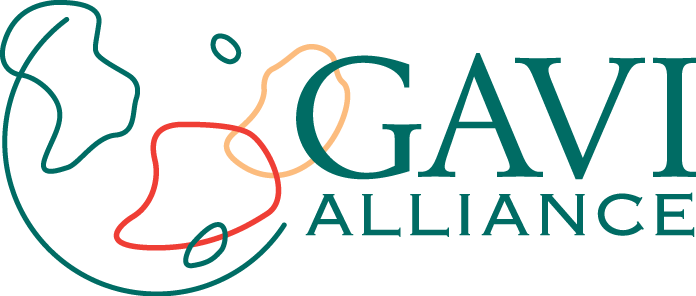 Formulaire pour les propositions des pays   Soutien à l’introduction du VPI    Présenté par Le gouvernement de Burkina Faso   Date de soumission : 15 Septembre 2014   Ce formulaire s’applique uniquement aux demandes soumises en 2014Date du document : février 2014Ce document remplace toute version précédente et intègre des mises à jour sur la page de garde uniquementVeuillez adresser votre demande électroniquement au Secrétariat de GAVI à proposals@gavialliance.org avant la date limite de soumission des demandes.   Pour toute demande de renseignements, veuillez vous adresser à : proposals@gavialliance.org ou aux représentants d’une institution partenaire de GAVI. Les documents pourront être portés à la connaissance des partenaires de GAVI, de ses collaborateurs et du public. La proposition et les pièces jointes doivent être soumises en anglais, français, espagnol ou russe.    Remarque : assurez-vous que le Secrétariat de GAVI a bien reçu votre demande au plus tard le jour de la date limite de soumission.    Le Secrétariat de GAVI ne sera pas en mesure de retourner au pays les documents et pièces jointes que celui-ci aura préalablement soumis. Sauf indication contraire, ces documents pourront être portés à la connaissance des partenaires de GAVI Alliance et du public.   Spécifications de la proposition  Une liste des documents requis figure à la fin du présent formulaire.   Résumé    Plan d’introduction du VPI   A l’aide des directives figurant à l’annexe A et du modèle de plan d’introduction de nouveaux vaccins de l’OMS, veuillez soumettre, comme pièce jointe numéro 1 à la présente demande, le plan d’introduction détaillé du VPI    Calendrier   A l’aide du modèle Excel figurant à l’annexe C, veuillez élaborer le calendrier détaillé de toutes les activités liées au plan d’introduction du VPI. L’annexe C dûment remplie doit être soumise comme pièce jointe numéro 2 à votre demande.    Budget et financement   A l’aide du modèle Excel figurant à l’annexe D, veuillez remplir le modèle de budget (Tableau E1) en spécifiant le contenu des postes de dépenses prévues et les sources de financement. Un exemple de grille budgétaire (Tableau E2) vous aidera à calculer vos coûts. L’annexe D dûment remplie doit être soumise comme pièce jointe numéro 3 à votre demande.    Dispositions spécifiques à la gestion fiduciaire   Veuillez indiquer si les fonds alloués ponctuellement au titre de l’allocation pour l’introduction du VPI peuvent être transférés au gouvernement ou à l’OMS et/ou l’UNICEF. Veuillez joindre un formulaire de demande de virement bancaire dans le cas où les fonds devraient être transférés au gouvernement. A noter que l’OMS et/ou l’UNICEF peuvent exiger une contribution aux frais d’administration d’environ 7 % qui seront prélevés sur les fonds alloués au soutien opérationnel.   Si l’allocation pour l’introduction du VPI doit être transférée au gouvernement, les pays qui ont complété leur évaluation de la gestion financière (EGF) doivent confirmer si les modalités de gestion financière – y compris les coordonnées bancaires – sur lesquels le pays et GAVI se sont mis d’accord sont encore applicable. A défaut, le pays fournira des détails sur les modifications envisagées concernant les arrangements existants en termes de gestion financière. Les pays sans aide-mémoire signé suite à une évaluation de leur système de gestion financière, mais qui aimeraient que l’allocation pour l’introduction du VPI soit transférée au Gouvernement, devront fournir, en pièce jointe 4, une description du mécanisme de financement proposé pour gérer l’allocation, en conformité avec le processus suivant :Planification, budget et coordinationAccords en terme de l’exécution du budget, y compris contrôles internesAccords en termes d’approvisionnement Suivi comptable et financierAccords en termes d’audit externe Contrôle interne des comptes SignaturesLe gouvernement    Le gouvernement de Burkina Faso reconnaît que le but de cette nouvelle introduction de vaccin est de contribuer à l’éradication de la poliomyélite, tel qu’il est mentionné dans le plan stratégique pour l’éradication de la poliomyélite et la phase finale établi dans le cadre de l’IMEP.             (http://www.polioeradication.org/resourcelibrary/strategyandwork.aspx#strategyandwork.aspx?s=2&_suid=1382372983385049930892531473775). Le gouvernement de Burkina Faso sollicite le soutien de GAVI pour le vaccin antipoliomyélitique inactivé (VPI).   Le gouvernement de Burkina Faso s’engage à renforcer durablement les services nationaux de vaccination. Il demande à GAVI Alliance et à ses partenaires d’apporter une assistance financière et technique afin de soutenir la vaccination de la population cible avec une dose du VPI, tel qu’indiqué dans la présente proposition.    L’annexe D ci-jointe indique le montant du soutien demandé à GAVI Alliance et de l’engagement financier du gouvernement de Burkina Faso et du partenaire pour l’introduction du VPI.    A noter que la présente proposition ne sera ni examinée ni approuvée par le Comité d’examen indépendant (CEI) de GAVI si elle n’est pas munie de la signature du ministre de la Santé, du ministre des Finances, et des membres du CCIA, ou de leurs représentants autorisés.    Veuillez faire apposer les signatures appropriées ci-dessous.    Saisir le nom de famille en majuscules.  La présente proposition a été élaborée par :   Saisir le nom de famille en majuscules.   Organe national de coordination / Comité de coordination interagences pour la vaccination, ou équivalent    Nous, membres du Comité de coordination inter-agences pour la vaccination (CCIA), du Comité de coordination du secteur de la santé (CCSS) ou d’un comité équivalent, confirmons qu’un quorum du comité s’est réuni [09 Septembre 2014] afin d’examiner la présente proposition. Conformément aux termes de référence du comité, nous avons approuvé cette proposition lors de cette réunion, sur la base des pièces justificatives annexées à la demande.    Le compte rendu avalisé de cette réunion est annexé à la présente comme pièce jointe numéro 5.    Saisir le nom de famille en majuscules.  Dans le cas où le Secrétariat de GAVI aurait des questions concernant cette proposition, la personne à contacter est : Saisir le nom de famille en majuscules.   Liste des pièces à joindre à la présente demande   Pièce jointe numéro 1. Plan d’introduction du VPI élaboré à l’aide du modèle de NVPI de l’OMS (voir Annexe A)   Pièce jointe numéro 2. Calendrier détaillé des principales activités liées au plan d’introduction du VPI (voir Annexe C)   Pièce jointe numéro 3. Tableaux E1 et E2 sur le budget et le financement dûment rempli (Annexe D)   Pièce jointe numéro 4. Données concernant les modalités de gestion financière (s’applique uniquement au pays ayant un aide-mémoire signé suite à une évaluation de leur système de gestion financière, mais qui aimeraient que l’allocation d’introduction pour le VPI soit transférée au Gouvernement).Pièce jointe numéro 5. Compte rendu de la réunion du CCIA qui avalise le plan d’introduction du VPI   Pièce jointe numéro 6. Copie du plan pluriannuel complet (PPAC) le plus récent. Le PPAC ne doit pas nécessairement inclure le VPI ; le pays devra toutefois spécifier un plan pour l’inclusion du VPI dans son prochain PPAC, ainsi qu’une date de révision. Pièce jointe numéro 7. Rapport d’étape sur la mise en œuvre du plan d’amélioration basé sur une évaluation de la GEV menée au cours des 36 derniers mois. Si aucune évaluation n’a été menée ou si l’évaluation actuelle a été réalisée il y a plus de 3 ans, GAVI demande au pays de fournir une description du système de gestion des vaccins en place et de donner une date pour la prochaine évaluation de la GEV.      Pièce jointe numéro 8. GAVI s’approvisionne et achemine les vaccins et le matériel à travers l’UNICEF ou le fonds renouvelable de l’Organisation panaméricaine de la santé (OPS). Si un autre mécanisme est requis, ou si les vaccins seront achetés par le pays lui-même, veuillez documenter les exigences listées en section 2.3 des Directives.CLAUSES ET CONDITIONS DU SOUTIEN DE GAVI ALLIANCE    Les pays signeront et accepteront les clauses et conditions suivantes de GAVI Alliance dans les formulaires de demande de soutien. Ces clauses et conditions pourront aussi être incluses dans un accord d’allocation conclu entre GAVI et le pays :     FINANCEMENT UTILISÉ UNIQUEMENT POUR DES PROGRAMMES APPROUVÉS   Le pays présentant la demande (« le pays ») confirme que tous les fonds débloqués par GAVI Alliance au titre de la présente demande seront alloués et utilisés dans le seul but de mettre en œuvre le(s) programme(s) décrit(s) dans la demande de soutien du pays. Toute modification substantielle du/des programme(s) approuvé(s) devra être révisée et approuvée au préalable par GAVI Alliance. Toutes les décisions de financement inhérentes à cette demande sont du ressort du Conseil d’administration de GAVI Alliance et subordonnées aux procédures du CEI et à la disponibilité des fonds.    MODIFICATION DE LA PRÉSENTE PROPOSITION   Le pays avertira GAVI Alliance par le biais de son rapport de situation annuel s’il souhaite proposer des changements à la description du/des programme(s) dans la présente demande de soutien. L’Alliance documentera toute modification qu’elle aura approuvée et la proposition du pays sera modifiée.   REMBOURSEMENT DES FONDS   Le pays accepte de rembourser à GAVI Alliance tous les fonds qui ne sont pas utilisés pour le(s) programme(s) décrit(s) dans la présente demande. Le remboursement par le pays s’effectuera en dollars des Etats-Unis, à moins que GAVI Alliance n’en décide autrement, dans les soixante (60) jours après réception par le pays de la demande de remboursement de GAVI. Les fonds remboursés seront versés sur le(s) compte(s) désigné(s) par GAVI Alliance.    SUSPENSION / RÉSILIATION  L’Alliance peut suspendre tout ou partie de ses financements au pays si elle a des raisons de soupçonner que les fonds ont été utilisés dans un autre but que pour les programmes décrits dans la présente demande ou toute modification de cette demande approuvée par GAVI. L’Alliance se réserve le droit de mettre fin à son soutien au pays pour les programmes décrits dans la présente demande si des malversations de fonds sont confirmées.    LUTTE CONTRE LA CORRUPTION  Le pays confirme que les fonds alloués par GAVI Alliance ne seront en aucun cas offerts par lui à des tiers, et qu’il ne cherchera pas non plus à tirer des présents, des paiements ou des avantages directement ou indirectement en rapport avec cette demande qui pourraient être considérés comme une pratique illégale ou une prévarication.    CONTRÔLE DES COMPTES ET ARCHIVES   Le pays réalisera des vérifications annuelles des comptes et les transmettra à GAVI Alliance, conformément aux conditions précisées. L’Alliance se réserve le droit de se livrer par elle-même, ou au travers d’un agent, à des contrôles des comptes ou des évaluations de la gestion financière afin d’assurer l'obligation de rendre compte des fonds décaissés au pays.   Le pays tiendra des livres comptables précis justifiant l’utilisation des fonds de GAVI Alliance. Le pays conservera ses archives comptables conformément aux normes comptables approuvées par son gouvernement pendant au moins trois ans après la date du dernier décaissement de fonds de GAVI Alliance. En cas de litige sur une éventuelle malversation des fonds, le pays conservera ces dossiers jusqu'à ce que les résultats de l'audit soient définitifs. Le pays accepte de ne pas faire valoir ses privilèges documentaires à l’encontre de GAVI Alliance en rapport avec tout contrôle des comptes.   CONFIRMATION DE LA VALIDITÉ JURIDIQUE   Le pays et les signataires pour le gouvernement confirment que la présente demande de soutien est exacte et correcte et représente un engagement juridiquement contraignant pour le pays, en vertu de ses lois, à mettre en œuvre les programmes décrits dans la présente demande.    CONFIRMATION DU RESPECT DE LA POLITIQUE DE GAVI ALLIANCE SUR LA TRANSPARENCE ET LA RESPONSABILITÉ   Le pays confirme avoir pris connaissance de la politique de GAVI Alliance sur la transparence et la responsabilité et qu’il en respectera les obligations.   ARBITRAGE   Tout litige entre le pays et GAVI Alliance occasionné par la présente demande, ou en rapport avec celle-ci, qui n’aura pas été réglé à l’amiable dans un délai raisonnable, sera soumis à un arbitrage à la demande de GAVI Alliance ou du pays. L’arbitrage sera conduit conformément au Règlement d’arbitrage de la Commission pour le droit commercial international (CNUDCI) en vigueur. Les parties acceptent d’être liées par la sanction arbitrale, comme règlement final de ce différend. Le lieu de l’arbitrage sera Genève (Suisse). La langue de l’arbitrage sera l’anglais.    Pour tout litige portant sur un montant inférieur ou égal à 100 000 US$, un arbitre sera désigné par GAVI Alliance. Pour tout litige portant sur un montant supérieur à 100 000 US$, trois arbitres seront nommés, comme suit : GAVI Alliance et le pays désigneront chacun un arbitre et les deux arbitres ainsi nommés désigneront conjointement un troisième arbitre qui présidera.    L’Alliance ne pourra être tenue pour responsable auprès du pays de toute réclamation ou perte en rapport avec les programmes décrits dans la présente demande, y compris et sans limitation, toute perte financière, conflit de responsabilités, tout dommage matériel, corporel ou décès. Le pays est seul responsable de tous les aspects de la gestion et de la mise en œuvre des programmes décrits dans la présente demande.    UTILISATION DE COMPTES BANCAIRES COMMERCIAUX   Il incombe au gouvernement du pays éligible de vérifier, avec toute la diligence requise, l’adéquation des banques commerciales utilisées pour gérer le soutien en espèces de GAVI, notamment le RSS, le SSV, l’appui aux OSC et les allocations pour l’introduction des vaccins. Le représentant soussigné du gouvernement confirme que ce dernier assumera l’entière responsabilité du remplacement du soutien en espèces de GAVI qui serait perdu en raison d’une faillite de la banque, de fraude ou tout autre événement imprévu.    Le gouvernement de :   Burkina FasoLe gouvernement de :   Burkina FasoLe gouvernement de :   Burkina FasoLe gouvernement de :   Burkina FasoDate de soumission :   15 Septembre 2014Date de soumission :   15 Septembre 2014Date de soumission :   15 Septembre 2014Date d’introduction du VPI (mois/année) : Juillet 2015Date d’introduction du VPI (mois/année) : Juillet 2015Date d’introduction du VPI (mois/année) : Juillet 2015Date d’introduction du VPI (mois/année) : Juillet 2015Calendrier vaccinal du DTC : DTC-HepB-Hib1 : 8 semaines  DTC-HepB-Hib2: 12 semainesDTC-HepB-Hib3: 16 semaines  Calendrier vaccinal du DTC : DTC-HepB-Hib1 : 8 semaines  DTC-HepB-Hib2: 12 semainesDTC-HepB-Hib3: 16 semaines  Calendrier vaccinal du DTC : DTC-HepB-Hib1 : 8 semaines  DTC-HepB-Hib2: 12 semainesDTC-HepB-Hib3: 16 semaines  Co-financement (oui/non) : NonCo-financement (oui/non) : NonCo-financement (oui/non) : NonCo-financement (oui/non) : NonEn cas de co-financement, merci de spécifier le montant (US$) par dose : NAEn cas de co-financement, merci de spécifier le montant (US$) par dose : NAEn cas de co-financement, merci de spécifier le montant (US$) par dose : NAMoyen d’approvisionnement (Division approvisionnement de l’UNICEF, OPS, auto-approvisionnement) : Moyen d’approvisionnement (Division approvisionnement de l’UNICEF, OPS, auto-approvisionnement) : Moyen d’approvisionnement (Division approvisionnement de l’UNICEF, OPS, auto-approvisionnement) : Moyen d’approvisionnement (Division approvisionnement de l’UNICEF, OPS, auto-approvisionnement) : Moyen d’approvisionnement (Division approvisionnement de l’UNICEF, OPS, auto-approvisionnement) : Moyen d’approvisionnement (Division approvisionnement de l’UNICEF, OPS, auto-approvisionnement) : Moyen d’approvisionnement (Division approvisionnement de l’UNICEF, OPS, auto-approvisionnement) : Division approvisionnement de l’UNICEFDivision approvisionnement de l’UNICEFDivision approvisionnement de l’UNICEFDivision approvisionnement de l’UNICEFPréférences vaccinales  (en ordre, de 1 à 3) :Préférences vaccinales  (en ordre, de 1 à 3) :Préférences vaccinales  (en ordre, de 1 à 3) :Raison(s) du choix de la présentation :  Raison(s) du choix de la présentation :  Raison(s) du choix de la présentation :  Taux de perte vaccinale escompté* :1. Flacon de 10 doses1. Flacon de 10 doses1. Flacon de 10 doses1. Capacité de stockage limité 2. Introduction de 2 autres nouveaux vaccins en 2015 (RR, HPV) 1. Capacité de stockage limité 2. Introduction de 2 autres nouveaux vaccins en 2015 (RR, HPV) 1. Capacité de stockage limité 2. Introduction de 2 autres nouveaux vaccins en 2015 (RR, HPV) 1. 20%2. Flacon de 5 doses2. Flacon de 5 doses2. Flacon de 5 doses1. Capacité de stockage limité 2. Maitrise du taux de perte 1. Capacité de stockage limité 2. Maitrise du taux de perte 1. Capacité de stockage limité 2. Maitrise du taux de perte 2. 10%3. Flacon de 1 dose3. Flacon de 1 dose3. Flacon de 1 dose1. Maitrise du taux de perte 1. Maitrise du taux de perte 1. Maitrise du taux de perte 3. 3%* Ne peut excéder 50% pour les flacons de 10 doses, 30% pour les flacons de 5 doses, 10% pour les flacons de 2 doses, ou 5% pour les flacons de une dose Année Population cible pour le VPI Population cible pour le VPI Population cible pour le VPI Nombre de la cohorte de naissanceNombre de nourrissons survivants  Nombre de nourrissons survivants  2015         366 338            366 338            366 338   811 007732 675732 6752016         747 362            747 362            747 362   838 895747 362747 3622017         762 074            762 074            762 074   867 778762 074762 0742018         777 145            777 145            777 145   897 371777 145777 145Total      2 652 919         2 652 919         2 652 919   3 415 0513 019 2563 019 256Au Burkina Faso, les fonds GAVI sont logés au niveau du Programme d’Appui au Développement Sanitaire (PADS) suite à la signature de l’aide-mémoire entre GAVI Alliance et l’Etat du Burkina FasoAinsi, les fonds qui seront alloués au titre de l’allocation de GAVI pour l’introduction du VPI seront transférés à ce niveauMinistre de la Santé(ou représentant autorisé)Ministre de la Santé(ou représentant autorisé)Nom   Léné SEBGODateSignatureMinistre des Finances(ou représentant autorisé)Ministre des Finances(ou représentant autorisé)Nom   Lucien Marie Noël BEMBAMBADateSignatureNom et prénom  Fonction TéléphoneEmailDr Sylvain ZEBADirecteur de la Prévention par les vaccinations00226 70240561zebasylvain@yahoo.frM. Jean Charlemagne YODA/ CoordonnateurProgramme d’appui au développement sanitaire0022670750294charleyod@yahoo.frDr Mâ OUATTARAConseiller  PEV Bureau OMS0022670200907ouattarama@who.intM. Salvator  NIBITANGAChef de programme santé et nutrition Bureau UNICEF00226 77 65 49 97snibitanga@unicef.orgNom / Titre Agence / OrganisationSignatureM. Léné SEBGO/MinistreMinistère de la santéDr Djamila K. CABRAL/ ReprésentanteOrganisation mondiale de la santéM. Marc RUBIN /Représentant Fonds des nations unies pour l'enfanceM. Ousmana OUEDRAOGO /ReprésentantROTARY International BurkinaDr Amédée Prosper DJIGUEMDE/ Secrétaire généralMinistère de la santéM. Nestor Léandre KABORE /représentant le Directeur général des études et des statistiques sectoriellesMinistère de la santéM.P. Prosper TAPSOBA/Directeur de l’administration et des financesMinistère de la santéDr Djénéba SANON /Directrice générale de la santéMinistère de la santéM. Jean Charlemagne YODA/ CoordonnateurProgramme d’appui au développement sanitaireDr Sylvain ZEBA/ Directeur de la prévention par les vaccinationsMinistère de la santéM. Bart CALLEWAERT/ Répresentant Délégation de l'Union Europeénne Mme Haoua TALL /représentant  le directeur de l’Agence de médecine préventiveAgence de médecine préventiveM. Albert  KABORE /représentant  le directeur  général du budgetDirection Générale du BudgetM. Basile SEGDA /représentant le président de la Croix RougeCroix  RougeNom Dr Sylvain ZEBAFonction Directeur de la Prévention par les vaccinationsN° Tél 00226 70 24 05 61Fonction Directeur de la Prévention par les vaccinationsN° Fax00226 50 32 46 69Adresse      Ministère de la Santé03 BP 7009 Ouagadougou 03Emailzebasylvain@yahoo.frAdresse      Ministère de la Santé03 BP 7009 Ouagadougou 03